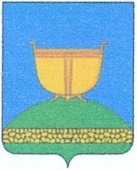 ГЛАВА ШАПШИНСКОГОСЕЛЬСКОГО ПОСЕЛЕНИЯ ВЫСОКОГОРСКОГО МУНИЦИПАЛЬНОГО РАЙОНАРЕСПУБЛИКИ ТАТАРСТАН ТАТАРСТАН РЕСПУБЛИКАСЫ
БИЕКТАУ МУНИЦИПАЛЬ РАЙОНЫ ШӘПШИ АВЫЛ ҖИРЛЕГЕ БАШЛЫГЫ422708, Республика Татарстан, Высокогорский район,	      422708, Татарстан Республикасы, Биектау районы,                     с. Шапши, ул.Ленина, 1                                                                         Шәпши авылы, Ленин ур, 1Тел./факс: +7(84365) 77-2-36, e-mail: Shap.Vsg@tatar.ru           ПОСТАНОВЛЕНИЕ                                                           КАРАР                «16» октября 2023 г                                                                  № 1О назначении схода граждан в населенном пункте Красный Восток, Шапшинского сельского поселения Высокогорского муниципального района по вопросу введения и использования средств самообложения граждан        В соответствии со ст. 25.1, 56 Федерального закона от 06 октября 2003 года   № 131-ФЗ «Об общих принципах организации местного самоуправления в Российской Федерации», ст. 35 Закона Республики Татарстан от 28 июля 2004 года № 45-ЗРТ                    «О местном самоуправлении в Республике Татарстан»,  статьи 22   Устава Шапшинского сельского поселения Высокогорского муниципального района Республики Татарстан и решения от 23.10.2019 №163 (в редакции 08.05.2020 №182, 09.10.2020 №6) «Об утверждении Положения о порядке подготовки и проведения схода граждан в населенных пунктах, входящих в   состав   Шапшинского  сельского   поселения   Высокогорского   муниципального района Республики Татарстан» глава муниципального образования Шапшинского сельского поселения Высокогорского муниципального района Республики Татарстан          ПОСТАНОВИЛ:Назначить на 15 часов 00 минут 26 октября 2023 года сход граждан по вопросу введения самообложения в населенном пункте Красный Восток Шапшинского сельского поселения Высокогорского муниципального района Республики Татарстан.    2.  Утвердить вопрос, выносимый на сход граждан:Согласны ли вы на введение самообложения в 2024 году в сумме 1000 рублей с каждого совершеннолетнего жителя, зарегистрированного по месту жительства на территории населенного пункта Красный Восток Шапшинского сельского поселения Высокогорского муниципального района Республики Татарстан и направлением полученных средств на решение вопросов местного значения по выполнению следующих работ:                     1. Спил старых и аварийных деревьев по улице Вахитова населенного пункта Красный Восток;2.  Ремонт моста через пруд населенного пункта Красный Восток.       «ЗА»                                                      «ПРОТИВ».3. Обнародовать настоящее решение путем размещения на информационных стендах и официальном сайте поселения в течение 10 дней со дня принятия.4. Настоящее решение вступает в силу со дня его опубликования.Глава муниципального образования             ____________            В.А.Беляков